  APPLICATION INSTRUCTIONS & FORM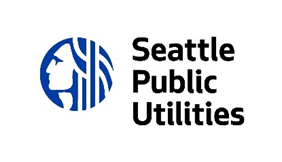   Seattle Water & Waste Innovation Funding ProgramInstructions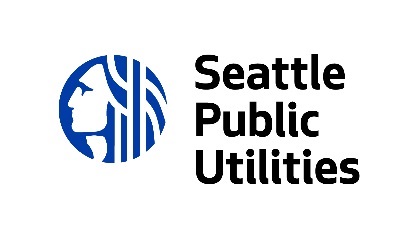 Applications are due by end of day on Friday, May 7.Informational WebinarThursday, April 22 6:00 pm to 7:30 pm Meeting Linkhttps://seattle.webex.com/webappng/sites/seattle/meeting/info/ce11f3e8d50445f9add548db82296a41?isPopupRegisterView=trueComplete the Print Application Form:Applications may be submitted in your preferred language. SPU will provide translation/interpretation.Compile your completed application package, including:Print Application Form (Required) Letter of support or email from each project partner (Optional) Images or maps that help explain your project (Optional)Submit one copy of your completed application package by end of day on Friday, April 23, 2021:Email (preferred) your completed application package to Catherine.Morrison@seattle.gov. ORMail a hardcopy to the following address. We are not accepting in-person application deliveries in 2021.Seattle Water & Waste Innovation Funding Program Seattle Municipal Tower700 5th Ave, Suite 4900P.O. Box 34018Seattle, WA 98124-4018FOR INTERNAL USE ONLY—Tracking Number:      Applicant InformationProgram/Project InformationProject DescriptionApplicant Name, Business, or OrganizationFiscal Agent Name (if applicable)Mailing AddressCity, State, Zip CodeContact PersonJob TitleE-mail AddressPreferred Phone NumberCheck all categories that describe the applicant.Program/Project NameRequested Funding (Estimate is OK)Location where the program/project will take place (e.g., neighborhood, business name, building name, etc.). Include the street address and zip code if the project will take place at a specific site.Does your organization serve primarily BIPOC and other marginalized communities? (Yes/No)Is your organization led by primarily BIPOC individuals? (Yes/No) 1. Project DescriptionDescribe your proposed project, including: What you want to doWhy you want to do itHow your project addresses one of the Innovation Areas (See Table 1 for more information): Area 1: Waste prevention solutions focused on food and other materials. Examples include sharing, reusing, repairing, and repurposing.Area 2: Water, waste, and hand hygiene access solutions, which may include options for accessing safe drinking water, for individuals experiencing homelessness.2. Project ActivitiesWhat specific activities and strategies will you use to accomplish your project objectives? Project milestones will drive the reimbursement schedule.  Suggested milestones include: (1) Complete project plan; (2) Complete permitting and approval process; (3) Implementation (can be broken into smaller segments); (4) Project completion.If available, please include information about: (1) Any models or suggested prototypes, (2) Any proposed collaborations with the Arts community, and (3) Any workforce development activities. 3. Project Outcomes & Measuring Success What outcomes do you expect from your project? Review the attachment for specific data measures.  Feel free to copy and paste! What tools and strategies will you use to measure the success of your project?4. Prior Work Any work you’ve done to address challenge areas including (but not limited to) whether your idea meets food and hygiene regulations, addresses maintenance, safety, ADA accessibility, any public siting criteria and requirements, and other challenges that might exist.6. Project PartnersPartners are only required if needed to make a project successful. List all partners who will be supporting the project. Describe their roles in the project and the relevant knowledge, skills, similar work experience, and community relationships they bring to the project. Projects that will engage partners are encouraged to secure partnerships before submitting the grant application. Include an email or letter of support from each partner with your application.7. Community InvolvementWill the communities that are impacted by your project be involved in the project planning and implementation? If so, please explain how.8. Long-Term ImpactsWhat do you think will happen after the project period is over? For example, what will happen to any installations? When risks associated with COVID diminish, will the overall need also diminish?  If long-term funding were available, how would you use it? Please answer Yes or No to the following questions about your project.  Answering “No” does not eliminate your chance of receiving funds, but it will help us understand how best to work with you. 